  Real Estate Judicial Sale Purchaser Information Form 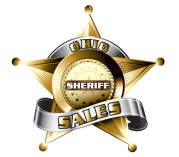 	Ohio Revised Code Sections 2329.26, 2329.27, 2329.271	In the Court of  Common Pleas of Preble Montgomery, Ohio - Civil Division						Case # 		2014 CV 04515				Sale Date 		February 3, 2015			Plaintiff  River Valley Credit Union, Inc.		Defendant Edith L. Storer, Deceased, et al			Parcel # 	K46 00114 0033			 Address                837 William St.			City/Township 	Miamisburg			County/Zip 		45432					High Bid $____		 Buyer’s Premium $____		 Total Purchase Price $__			Deposit Amount $_____			Payable to M & M title Company					Check # 						Bank Name 							Title or Escrow Co. that will perform the closing and disburse funds according to the Confirmation of Sale:M & M Title Company;7925 Paragon road, Dayton, Ohio 45459 (937)434-7366; Tyna Brown;TBrown@mmtitle.com	Is the property now a residential rental property? 	______ Yes 	X	 No ____________ UnknownWill the purchaser occupy the lands and tenements? 	          ___ Yes  	     ______ NoPURCHASER INFORMATION: Name 												___________________Address, City, State & Zip 												Best Phone # 					 	Email 								Contact person if different from above 										Contact info if different from above 											Purchaser is (circle one):  Individual, Trust,   Business Trust,   Estate, Partnership,   Limited Partnership,   LLC,   Association, Corporation,   Other Business Entity,   or Non Business.The Contact person is (circle one): Individual, Trustee,   Executor or Administrator,   General Partner,   Member,   Manager or Officer of LLC,   Associate,   Member,   Manager or Officer for any other business entity.Purchaser’s principal place of business is located at:  									Property to be Deeded to: 												Address if different from above: 											I agree to purchase the subject property in as-is condition for the price set forth above.  I further acknowledge I will have 30 days to close after Court Confirmation and that my 10% Deposit is NOT refundable if I fail to do so.  I understand that my deposit will be released to the Plaintiff and their Agents if I have not closed by the 31st day after Court Confirmation.Printed Name______________________________________ Signature ______________________________________	Copyright: Ohio Sheriff Sales 2014